Формапаспорта инвестиционной площадкина территории Приморского краяРуководитель организации (заявитель) (индивидуальный предприниматель,физическое лицо – заявители)                           _____________                     Архипов Владимир Владимирович(подпись)                                                         (Ф.И.О.)МП Исполнитель: Балабадько Юлия Анатольевна, 8(42346)24757(Ф.И.О., телефон)1. Общая информация1. Общая информацияТип инвестиционной площадки (краткое описание)Земельный участокКадастровый номер (при наличии прилагается копия кадастрового паспорта). При отсутствии кадастрового номера указывается стоимость проведения кадастровых работ25:09:010203:263 (копия выписки из ЕГРН прилагается) Наименование, адрес правообладателя инвестиционной площадкиАдминистрация Михайловского муниципального района, 692651, Приморский край, Михайловский район, с. Михайловка, ул. Красноармейская, 16Форма владения землей и зданиями (собственность, аренда, другая)СобственностьПотенциальная возможность получения земельного участка без проведения торговНетЛицо для контактов Архипов Владимир ВладимировичДолжность Глава Михайловского муниципального района – глава администрации районаТелефон 8 (42346) 2-32-38Факс 8 (42346) 2-34-37Электронная почта priemnaya@mikhprim.ruВеб-сайт https://www.mikhprim.ruНаличие бизнес-планаОтсутствуетНаличие технико-экономического обоснования (ТЭО) Отсутствует2. Расположение инвестиционной площадки2. Расположение инвестиционной площадкиАдрес инвестиционной площадки (описание) Местоположение установлено относительно ориентира, расположенного за пределами участка, ориентир нежилое строение, участок находится примерно в 65 м от ориентира по направлению на юго-восток, почтовый адрес ориентира: Приморский край, Михайловский район, с. Михайловка, кв-л 5, д. 5Расположение на территории действующей организации (да/нет – если «да» название организацииНетВ черте населенного пункта - какого с. МихайловкаУдаленность от автомагистрали, км 1,4Удаленность от железнодорожной станции, км 2,77 Удаленность от аэропорта, км 963. Характеристика территории3. Характеристика территорииПлощадь, га 0,3Категория земель (вид разрешенного использования)Земли населенных пунктовТерриториальная зона смешанной среднеэтажной многоквартирной жилой застройки (Ж 2)Возможность расширения нетНаличие ограждений (есть, нет) нетРельеф (ровная, наклонная, террасная, уступами)РовныйВид грунта НасыпнойУровень грунтовых вод, м Более 200Глубина промерзания, м Не более 120Возможность затопления во время паводков Водозадерживающий объект расположен не более 100 м от границ участка4. Инфраструктура4. ИнфраструктураРесурсРесурсНаличиеЕдиницаизмеренияЕдиницаизмеренияМощностьМощностьУдаленностьплощадкиот источника, мУдаленностьплощадкиот источника, мУдаленностьплощадкиот источника, мВозможностьувеличениямощности (до)Возможностьувеличениямощности (до)ВозможностьпериодическогоотключенияВозможностьпериодическогоотключенияВодоснабжениеВодоснабжениеДакуб. м/годкуб. м/год500 м3500 м3200200200НетНетНетНетЭлектроэнергияЭлектроэнергияДакВткВт1 МВт1 МВт100100100НетНетНетНетОтоплениеОтоплениеДаГкал/часГкал/час11 Гкал11 Гкал800800800НетНетЛетний периодЛетний периодКанализацияКанализацияДакуб. м/годкуб. м/год500 м3500 м3200200200НетНетНетНетГазГазНеткуб. м/годкуб. м/год-----НетНетНетНетПарПарНетбарбар-----НетНетНетНетОчистные сооруженияОчистные сооруженияНеткуб. м/годкуб. м/год-----НетНетНетНетСжатый воздухСжатый воздухНеткуб. м/месяцкуб. м/месяц-----НетНетНетНет5. Коммуникации на территории5. Коммуникации на территории5. Коммуникации на территории5. Коммуникации на территории5. Коммуникации на территории5. Коммуникации на территории5. Коммуникации на территории5. Коммуникации на территории5. Коммуникации на территории5. Коммуникации на территории5. Коммуникации на территории5. Коммуникации на территории5. Коммуникации на территории5. Коммуникации на территорииАвтодороги (тип, покрытие, протяженность и т.д.) Автодороги (тип, покрытие, протяженность и т.д.) Автодороги (тип, покрытие, протяженность и т.д.) Автодороги (тип, покрытие, протяженность и т.д.) Автодороги (тип, покрытие, протяженность и т.д.) Автодороги (тип, покрытие, протяженность и т.д.) Автодороги (тип, покрытие, протяженность и т.д.) Автодороги (тип, покрытие, протяженность и т.д.) Автодороги (тип, покрытие, протяженность и т.д.) Автодорога М-60 «Уссури» Хабаровск -Владивосток (А 370), асфальтАвтодорога Михайловка - Турий Рог, асфальтАвтодорога М-60 «Уссури» Хабаровск -Владивосток (А 370), асфальтАвтодорога Михайловка - Турий Рог, асфальтАвтодорога М-60 «Уссури» Хабаровск -Владивосток (А 370), асфальтАвтодорога Михайловка - Турий Рог, асфальтАвтодорога М-60 «Уссури» Хабаровск -Владивосток (А 370), асфальтАвтодорога Михайловка - Турий Рог, асфальтАвтодорога М-60 «Уссури» Хабаровск -Владивосток (А 370), асфальтАвтодорога Михайловка - Турий Рог, асфальтЖ/д ветка (тип, покрытие, протяженность и т.д.)Ж/д ветка (тип, покрытие, протяженность и т.д.)Ж/д ветка (тип, покрытие, протяженность и т.д.)Ж/д ветка (тип, покрытие, протяженность и т.д.)Ж/д ветка (тип, покрытие, протяженность и т.д.)Ж/д ветка (тип, покрытие, протяженность и т.д.)Ж/д ветка (тип, покрытие, протяженность и т.д.)Ж/д ветка (тип, покрытие, протяженность и т.д.)Ж/д ветка (тип, покрытие, протяженность и т.д.)Дальневосточная железная дорогаВокзал «Дубининский», насыпьДальневосточная железная дорогаВокзал «Дубининский», насыпьДальневосточная железная дорогаВокзал «Дубининский», насыпьДальневосточная железная дорогаВокзал «Дубининский», насыпьДальневосточная железная дорогаВокзал «Дубининский», насыпьСети телекоммуникаций (телефон, Интернет, иное)Сети телекоммуникаций (телефон, Интернет, иное)Сети телекоммуникаций (телефон, Интернет, иное)Сети телекоммуникаций (телефон, Интернет, иное)Сети телекоммуникаций (телефон, Интернет, иное)Сети телекоммуникаций (телефон, Интернет, иное)Сети телекоммуникаций (телефон, Интернет, иное)Сети телекоммуникаций (телефон, Интернет, иное)Сети телекоммуникаций (телефон, Интернет, иное)«Ростелеком», «Подряд», «Фортуна»«Ростелеком», «Подряд», «Фортуна»«Ростелеком», «Подряд», «Фортуна»«Ростелеком», «Подряд», «Фортуна»«Ростелеком», «Подряд», «Фортуна»6. Здания и сооружения на территории6. Здания и сооружения на территории6. Здания и сооружения на территории6. Здания и сооружения на территории6. Здания и сооружения на территории6. Здания и сооружения на территории6. Здания и сооружения на территории6. Здания и сооружения на территории6. Здания и сооружения на территории6. Здания и сооружения на территории6. Здания и сооружения на территории6. Здания и сооружения на территории6. Здания и сооружения на территории6. Здания и сооружения на территорииНаименованиеобъектаПлощадь, кв. мПлощадь, кв. мЭтажностьВысотапотолка,мВысотапотолка,мТипконструкций, стенТипконструкций, стенСтепеньзавершенности, % илииноеСтепеньзавершенности, % илииноеСтепеньзавершенности, % илииноеГод постройкии оценка текущего состоянияГод постройкии оценка текущего состоянияКак используется в настоящее время, % или иноеотсутствуют7. Условия передачи площадки (условия аренды или продажи (примерная стоимость)7. Условия передачи площадки (условия аренды или продажи (примерная стоимость)7. Условия передачи площадки (условия аренды или продажи (примерная стоимость)7. Условия передачи площадки (условия аренды или продажи (примерная стоимость)7. Условия передачи площадки (условия аренды или продажи (примерная стоимость)7. Условия передачи площадки (условия аренды или продажи (примерная стоимость)7. Условия передачи площадки (условия аренды или продажи (примерная стоимость)7. Условия передачи площадки (условия аренды или продажи (примерная стоимость)7. Условия передачи площадки (условия аренды или продажи (примерная стоимость)7. Условия передачи площадки (условия аренды или продажи (примерная стоимость)7. Условия передачи площадки (условия аренды или продажи (примерная стоимость)7. Условия передачи площадки (условия аренды или продажи (примерная стоимость)7. Условия передачи площадки (условия аренды или продажи (примерная стоимость)7. Условия передачи площадки (условия аренды или продажи (примерная стоимость)Цена выкупа: Начальной ценой предмета аукциона по продаже земельного участка является рыночная стоимость такого земельного участка, определенная в соответствии с Федеральным законом от 29 июля 1998 года N 135-ФЗ "Об оценочной деятельности в Российской Федерации", или кадастровая стоимость такого земельного участка.Арендная плата:   Начальная цена предмета аукциона на право заключения договора аренды земельного участка устанавливается в размере ежегодной арендной платы, определенной по результатам рыночной оценки в соответствии с Федеральным законом от 29 июля 1998 года N 135-ФЗ "Об оценочной деятельности в Российской Федерации", или в размере не менее полутора процентов кадастровой стоимости такого земельного участкаКадастровая стоимость земельного участка: 4201800 руб.Цена выкупа: Начальной ценой предмета аукциона по продаже земельного участка является рыночная стоимость такого земельного участка, определенная в соответствии с Федеральным законом от 29 июля 1998 года N 135-ФЗ "Об оценочной деятельности в Российской Федерации", или кадастровая стоимость такого земельного участка.Арендная плата:   Начальная цена предмета аукциона на право заключения договора аренды земельного участка устанавливается в размере ежегодной арендной платы, определенной по результатам рыночной оценки в соответствии с Федеральным законом от 29 июля 1998 года N 135-ФЗ "Об оценочной деятельности в Российской Федерации", или в размере не менее полутора процентов кадастровой стоимости такого земельного участкаКадастровая стоимость земельного участка: 4201800 руб.Цена выкупа: Начальной ценой предмета аукциона по продаже земельного участка является рыночная стоимость такого земельного участка, определенная в соответствии с Федеральным законом от 29 июля 1998 года N 135-ФЗ "Об оценочной деятельности в Российской Федерации", или кадастровая стоимость такого земельного участка.Арендная плата:   Начальная цена предмета аукциона на право заключения договора аренды земельного участка устанавливается в размере ежегодной арендной платы, определенной по результатам рыночной оценки в соответствии с Федеральным законом от 29 июля 1998 года N 135-ФЗ "Об оценочной деятельности в Российской Федерации", или в размере не менее полутора процентов кадастровой стоимости такого земельного участкаКадастровая стоимость земельного участка: 4201800 руб.Цена выкупа: Начальной ценой предмета аукциона по продаже земельного участка является рыночная стоимость такого земельного участка, определенная в соответствии с Федеральным законом от 29 июля 1998 года N 135-ФЗ "Об оценочной деятельности в Российской Федерации", или кадастровая стоимость такого земельного участка.Арендная плата:   Начальная цена предмета аукциона на право заключения договора аренды земельного участка устанавливается в размере ежегодной арендной платы, определенной по результатам рыночной оценки в соответствии с Федеральным законом от 29 июля 1998 года N 135-ФЗ "Об оценочной деятельности в Российской Федерации", или в размере не менее полутора процентов кадастровой стоимости такого земельного участкаКадастровая стоимость земельного участка: 4201800 руб.Цена выкупа: Начальной ценой предмета аукциона по продаже земельного участка является рыночная стоимость такого земельного участка, определенная в соответствии с Федеральным законом от 29 июля 1998 года N 135-ФЗ "Об оценочной деятельности в Российской Федерации", или кадастровая стоимость такого земельного участка.Арендная плата:   Начальная цена предмета аукциона на право заключения договора аренды земельного участка устанавливается в размере ежегодной арендной платы, определенной по результатам рыночной оценки в соответствии с Федеральным законом от 29 июля 1998 года N 135-ФЗ "Об оценочной деятельности в Российской Федерации", или в размере не менее полутора процентов кадастровой стоимости такого земельного участкаКадастровая стоимость земельного участка: 4201800 руб.Цена выкупа: Начальной ценой предмета аукциона по продаже земельного участка является рыночная стоимость такого земельного участка, определенная в соответствии с Федеральным законом от 29 июля 1998 года N 135-ФЗ "Об оценочной деятельности в Российской Федерации", или кадастровая стоимость такого земельного участка.Арендная плата:   Начальная цена предмета аукциона на право заключения договора аренды земельного участка устанавливается в размере ежегодной арендной платы, определенной по результатам рыночной оценки в соответствии с Федеральным законом от 29 июля 1998 года N 135-ФЗ "Об оценочной деятельности в Российской Федерации", или в размере не менее полутора процентов кадастровой стоимости такого земельного участкаКадастровая стоимость земельного участка: 4201800 руб.Цена выкупа: Начальной ценой предмета аукциона по продаже земельного участка является рыночная стоимость такого земельного участка, определенная в соответствии с Федеральным законом от 29 июля 1998 года N 135-ФЗ "Об оценочной деятельности в Российской Федерации", или кадастровая стоимость такого земельного участка.Арендная плата:   Начальная цена предмета аукциона на право заключения договора аренды земельного участка устанавливается в размере ежегодной арендной платы, определенной по результатам рыночной оценки в соответствии с Федеральным законом от 29 июля 1998 года N 135-ФЗ "Об оценочной деятельности в Российской Федерации", или в размере не менее полутора процентов кадастровой стоимости такого земельного участкаКадастровая стоимость земельного участка: 4201800 руб.Цена выкупа: Начальной ценой предмета аукциона по продаже земельного участка является рыночная стоимость такого земельного участка, определенная в соответствии с Федеральным законом от 29 июля 1998 года N 135-ФЗ "Об оценочной деятельности в Российской Федерации", или кадастровая стоимость такого земельного участка.Арендная плата:   Начальная цена предмета аукциона на право заключения договора аренды земельного участка устанавливается в размере ежегодной арендной платы, определенной по результатам рыночной оценки в соответствии с Федеральным законом от 29 июля 1998 года N 135-ФЗ "Об оценочной деятельности в Российской Федерации", или в размере не менее полутора процентов кадастровой стоимости такого земельного участкаКадастровая стоимость земельного участка: 4201800 руб.Цена выкупа: Начальной ценой предмета аукциона по продаже земельного участка является рыночная стоимость такого земельного участка, определенная в соответствии с Федеральным законом от 29 июля 1998 года N 135-ФЗ "Об оценочной деятельности в Российской Федерации", или кадастровая стоимость такого земельного участка.Арендная плата:   Начальная цена предмета аукциона на право заключения договора аренды земельного участка устанавливается в размере ежегодной арендной платы, определенной по результатам рыночной оценки в соответствии с Федеральным законом от 29 июля 1998 года N 135-ФЗ "Об оценочной деятельности в Российской Федерации", или в размере не менее полутора процентов кадастровой стоимости такого земельного участкаКадастровая стоимость земельного участка: 4201800 руб.Цена выкупа: Начальной ценой предмета аукциона по продаже земельного участка является рыночная стоимость такого земельного участка, определенная в соответствии с Федеральным законом от 29 июля 1998 года N 135-ФЗ "Об оценочной деятельности в Российской Федерации", или кадастровая стоимость такого земельного участка.Арендная плата:   Начальная цена предмета аукциона на право заключения договора аренды земельного участка устанавливается в размере ежегодной арендной платы, определенной по результатам рыночной оценки в соответствии с Федеральным законом от 29 июля 1998 года N 135-ФЗ "Об оценочной деятельности в Российской Федерации", или в размере не менее полутора процентов кадастровой стоимости такого земельного участкаКадастровая стоимость земельного участка: 4201800 руб.Цена выкупа: Начальной ценой предмета аукциона по продаже земельного участка является рыночная стоимость такого земельного участка, определенная в соответствии с Федеральным законом от 29 июля 1998 года N 135-ФЗ "Об оценочной деятельности в Российской Федерации", или кадастровая стоимость такого земельного участка.Арендная плата:   Начальная цена предмета аукциона на право заключения договора аренды земельного участка устанавливается в размере ежегодной арендной платы, определенной по результатам рыночной оценки в соответствии с Федеральным законом от 29 июля 1998 года N 135-ФЗ "Об оценочной деятельности в Российской Федерации", или в размере не менее полутора процентов кадастровой стоимости такого земельного участкаКадастровая стоимость земельного участка: 4201800 руб.Цена выкупа: Начальной ценой предмета аукциона по продаже земельного участка является рыночная стоимость такого земельного участка, определенная в соответствии с Федеральным законом от 29 июля 1998 года N 135-ФЗ "Об оценочной деятельности в Российской Федерации", или кадастровая стоимость такого земельного участка.Арендная плата:   Начальная цена предмета аукциона на право заключения договора аренды земельного участка устанавливается в размере ежегодной арендной платы, определенной по результатам рыночной оценки в соответствии с Федеральным законом от 29 июля 1998 года N 135-ФЗ "Об оценочной деятельности в Российской Федерации", или в размере не менее полутора процентов кадастровой стоимости такого земельного участкаКадастровая стоимость земельного участка: 4201800 руб.Цена выкупа: Начальной ценой предмета аукциона по продаже земельного участка является рыночная стоимость такого земельного участка, определенная в соответствии с Федеральным законом от 29 июля 1998 года N 135-ФЗ "Об оценочной деятельности в Российской Федерации", или кадастровая стоимость такого земельного участка.Арендная плата:   Начальная цена предмета аукциона на право заключения договора аренды земельного участка устанавливается в размере ежегодной арендной платы, определенной по результатам рыночной оценки в соответствии с Федеральным законом от 29 июля 1998 года N 135-ФЗ "Об оценочной деятельности в Российской Федерации", или в размере не менее полутора процентов кадастровой стоимости такого земельного участкаКадастровая стоимость земельного участка: 4201800 руб.Цена выкупа: Начальной ценой предмета аукциона по продаже земельного участка является рыночная стоимость такого земельного участка, определенная в соответствии с Федеральным законом от 29 июля 1998 года N 135-ФЗ "Об оценочной деятельности в Российской Федерации", или кадастровая стоимость такого земельного участка.Арендная плата:   Начальная цена предмета аукциона на право заключения договора аренды земельного участка устанавливается в размере ежегодной арендной платы, определенной по результатам рыночной оценки в соответствии с Федеральным законом от 29 июля 1998 года N 135-ФЗ "Об оценочной деятельности в Российской Федерации", или в размере не менее полутора процентов кадастровой стоимости такого земельного участкаКадастровая стоимость земельного участка: 4201800 руб.8. Пояснительная записка к паспорту инвестиционной площадки8. Пояснительная записка к паспорту инвестиционной площадки8. Пояснительная записка к паспорту инвестиционной площадки8. Пояснительная записка к паспорту инвестиционной площадки8. Пояснительная записка к паспорту инвестиционной площадки8. Пояснительная записка к паспорту инвестиционной площадки8. Пояснительная записка к паспорту инвестиционной площадки8. Пояснительная записка к паспорту инвестиционной площадки8. Пояснительная записка к паспорту инвестиционной площадки8. Пояснительная записка к паспорту инвестиционной площадки8. Пояснительная записка к паспорту инвестиционной площадки8. Пояснительная записка к паспорту инвестиционной площадки8. Пояснительная записка к паспорту инвестиционной площадки8. Пояснительная записка к паспорту инвестиционной площадкиЗемельный участок свободен от застроекЗемельный участок свободен от застроекЗемельный участок свободен от застроекЗемельный участок свободен от застроекЗемельный участок свободен от застроекЗемельный участок свободен от застроекЗемельный участок свободен от застроекЗемельный участок свободен от застроекЗемельный участок свободен от застроекЗемельный участок свободен от застроекЗемельный участок свободен от застроекЗемельный участок свободен от застроекЗемельный участок свободен от застроекЗемельный участок свободен от застроек9. Ситуационный план территории (выкопировка)9. Ситуационный план территории (выкопировка)9. Ситуационный план территории (выкопировка)9. Ситуационный план территории (выкопировка)9. Ситуационный план территории (выкопировка)9. Ситуационный план территории (выкопировка)9. Ситуационный план территории (выкопировка)9. Ситуационный план территории (выкопировка)9. Ситуационный план территории (выкопировка)9. Ситуационный план территории (выкопировка)9. Ситуационный план территории (выкопировка)9. Ситуационный план территории (выкопировка)9. Ситуационный план территории (выкопировка)9. Ситуационный план территории (выкопировка)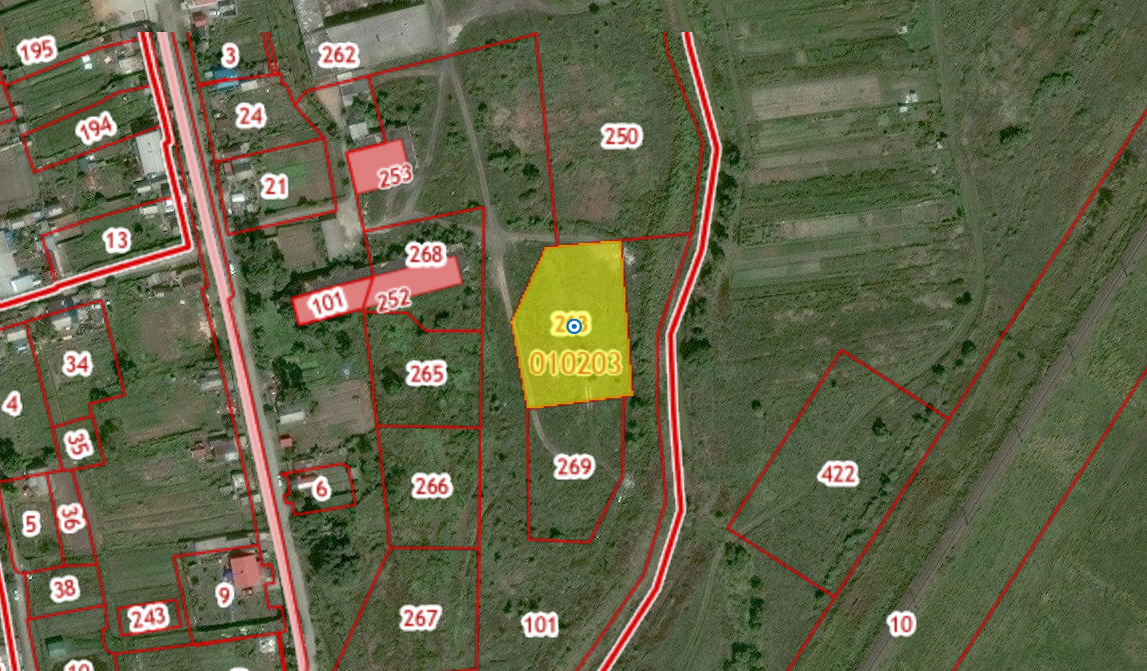 10. Не менее двух фотографий территории (участка)Заявитель представляет фотографии инвестиционной площадки на местности на бумажном носителе (на листе формата А4 должно быть расположено не более 2-х цветных фотографий, размерами не менее 10 х 15 см) и в электронном варианте (формат JPG, цветные, не более 20 х 30 см (2362 х 3543 пикселя), но не менее 10 х 15 см (1181 х 1772 пикселя)). В случае наличия на инвестиционной площадке недвижимого имущества заявитель также представляет фотографии объекта (объектов) со всех сторон, а также внутренних помещений (количество - не менее 2 шт. на каждую сторону объекта или помещения).10. Не менее двух фотографий территории (участка)Заявитель представляет фотографии инвестиционной площадки на местности на бумажном носителе (на листе формата А4 должно быть расположено не более 2-х цветных фотографий, размерами не менее 10 х 15 см) и в электронном варианте (формат JPG, цветные, не более 20 х 30 см (2362 х 3543 пикселя), но не менее 10 х 15 см (1181 х 1772 пикселя)). В случае наличия на инвестиционной площадке недвижимого имущества заявитель также представляет фотографии объекта (объектов) со всех сторон, а также внутренних помещений (количество - не менее 2 шт. на каждую сторону объекта или помещения).10. Не менее двух фотографий территории (участка)Заявитель представляет фотографии инвестиционной площадки на местности на бумажном носителе (на листе формата А4 должно быть расположено не более 2-х цветных фотографий, размерами не менее 10 х 15 см) и в электронном варианте (формат JPG, цветные, не более 20 х 30 см (2362 х 3543 пикселя), но не менее 10 х 15 см (1181 х 1772 пикселя)). В случае наличия на инвестиционной площадке недвижимого имущества заявитель также представляет фотографии объекта (объектов) со всех сторон, а также внутренних помещений (количество - не менее 2 шт. на каждую сторону объекта или помещения).10. Не менее двух фотографий территории (участка)Заявитель представляет фотографии инвестиционной площадки на местности на бумажном носителе (на листе формата А4 должно быть расположено не более 2-х цветных фотографий, размерами не менее 10 х 15 см) и в электронном варианте (формат JPG, цветные, не более 20 х 30 см (2362 х 3543 пикселя), но не менее 10 х 15 см (1181 х 1772 пикселя)). В случае наличия на инвестиционной площадке недвижимого имущества заявитель также представляет фотографии объекта (объектов) со всех сторон, а также внутренних помещений (количество - не менее 2 шт. на каждую сторону объекта или помещения).10. Не менее двух фотографий территории (участка)Заявитель представляет фотографии инвестиционной площадки на местности на бумажном носителе (на листе формата А4 должно быть расположено не более 2-х цветных фотографий, размерами не менее 10 х 15 см) и в электронном варианте (формат JPG, цветные, не более 20 х 30 см (2362 х 3543 пикселя), но не менее 10 х 15 см (1181 х 1772 пикселя)). В случае наличия на инвестиционной площадке недвижимого имущества заявитель также представляет фотографии объекта (объектов) со всех сторон, а также внутренних помещений (количество - не менее 2 шт. на каждую сторону объекта или помещения).10. Не менее двух фотографий территории (участка)Заявитель представляет фотографии инвестиционной площадки на местности на бумажном носителе (на листе формата А4 должно быть расположено не более 2-х цветных фотографий, размерами не менее 10 х 15 см) и в электронном варианте (формат JPG, цветные, не более 20 х 30 см (2362 х 3543 пикселя), но не менее 10 х 15 см (1181 х 1772 пикселя)). В случае наличия на инвестиционной площадке недвижимого имущества заявитель также представляет фотографии объекта (объектов) со всех сторон, а также внутренних помещений (количество - не менее 2 шт. на каждую сторону объекта или помещения).10. Не менее двух фотографий территории (участка)Заявитель представляет фотографии инвестиционной площадки на местности на бумажном носителе (на листе формата А4 должно быть расположено не более 2-х цветных фотографий, размерами не менее 10 х 15 см) и в электронном варианте (формат JPG, цветные, не более 20 х 30 см (2362 х 3543 пикселя), но не менее 10 х 15 см (1181 х 1772 пикселя)). В случае наличия на инвестиционной площадке недвижимого имущества заявитель также представляет фотографии объекта (объектов) со всех сторон, а также внутренних помещений (количество - не менее 2 шт. на каждую сторону объекта или помещения).10. Не менее двух фотографий территории (участка)Заявитель представляет фотографии инвестиционной площадки на местности на бумажном носителе (на листе формата А4 должно быть расположено не более 2-х цветных фотографий, размерами не менее 10 х 15 см) и в электронном варианте (формат JPG, цветные, не более 20 х 30 см (2362 х 3543 пикселя), но не менее 10 х 15 см (1181 х 1772 пикселя)). В случае наличия на инвестиционной площадке недвижимого имущества заявитель также представляет фотографии объекта (объектов) со всех сторон, а также внутренних помещений (количество - не менее 2 шт. на каждую сторону объекта или помещения).10. Не менее двух фотографий территории (участка)Заявитель представляет фотографии инвестиционной площадки на местности на бумажном носителе (на листе формата А4 должно быть расположено не более 2-х цветных фотографий, размерами не менее 10 х 15 см) и в электронном варианте (формат JPG, цветные, не более 20 х 30 см (2362 х 3543 пикселя), но не менее 10 х 15 см (1181 х 1772 пикселя)). В случае наличия на инвестиционной площадке недвижимого имущества заявитель также представляет фотографии объекта (объектов) со всех сторон, а также внутренних помещений (количество - не менее 2 шт. на каждую сторону объекта или помещения).10. Не менее двух фотографий территории (участка)Заявитель представляет фотографии инвестиционной площадки на местности на бумажном носителе (на листе формата А4 должно быть расположено не более 2-х цветных фотографий, размерами не менее 10 х 15 см) и в электронном варианте (формат JPG, цветные, не более 20 х 30 см (2362 х 3543 пикселя), но не менее 10 х 15 см (1181 х 1772 пикселя)). В случае наличия на инвестиционной площадке недвижимого имущества заявитель также представляет фотографии объекта (объектов) со всех сторон, а также внутренних помещений (количество - не менее 2 шт. на каждую сторону объекта или помещения).10. Не менее двух фотографий территории (участка)Заявитель представляет фотографии инвестиционной площадки на местности на бумажном носителе (на листе формата А4 должно быть расположено не более 2-х цветных фотографий, размерами не менее 10 х 15 см) и в электронном варианте (формат JPG, цветные, не более 20 х 30 см (2362 х 3543 пикселя), но не менее 10 х 15 см (1181 х 1772 пикселя)). В случае наличия на инвестиционной площадке недвижимого имущества заявитель также представляет фотографии объекта (объектов) со всех сторон, а также внутренних помещений (количество - не менее 2 шт. на каждую сторону объекта или помещения).10. Не менее двух фотографий территории (участка)Заявитель представляет фотографии инвестиционной площадки на местности на бумажном носителе (на листе формата А4 должно быть расположено не более 2-х цветных фотографий, размерами не менее 10 х 15 см) и в электронном варианте (формат JPG, цветные, не более 20 х 30 см (2362 х 3543 пикселя), но не менее 10 х 15 см (1181 х 1772 пикселя)). В случае наличия на инвестиционной площадке недвижимого имущества заявитель также представляет фотографии объекта (объектов) со всех сторон, а также внутренних помещений (количество - не менее 2 шт. на каждую сторону объекта или помещения).10. Не менее двух фотографий территории (участка)Заявитель представляет фотографии инвестиционной площадки на местности на бумажном носителе (на листе формата А4 должно быть расположено не более 2-х цветных фотографий, размерами не менее 10 х 15 см) и в электронном варианте (формат JPG, цветные, не более 20 х 30 см (2362 х 3543 пикселя), но не менее 10 х 15 см (1181 х 1772 пикселя)). В случае наличия на инвестиционной площадке недвижимого имущества заявитель также представляет фотографии объекта (объектов) со всех сторон, а также внутренних помещений (количество - не менее 2 шт. на каждую сторону объекта или помещения).10. Не менее двух фотографий территории (участка)Заявитель представляет фотографии инвестиционной площадки на местности на бумажном носителе (на листе формата А4 должно быть расположено не более 2-х цветных фотографий, размерами не менее 10 х 15 см) и в электронном варианте (формат JPG, цветные, не более 20 х 30 см (2362 х 3543 пикселя), но не менее 10 х 15 см (1181 х 1772 пикселя)). В случае наличия на инвестиционной площадке недвижимого имущества заявитель также представляет фотографии объекта (объектов) со всех сторон, а также внутренних помещений (количество - не менее 2 шт. на каждую сторону объекта или помещения).